Отчёт о проведённых мероприятиях, приуроченных к Всемирному Дню борьбы со СПИДом в МКОУ «Ванашинская ООШ».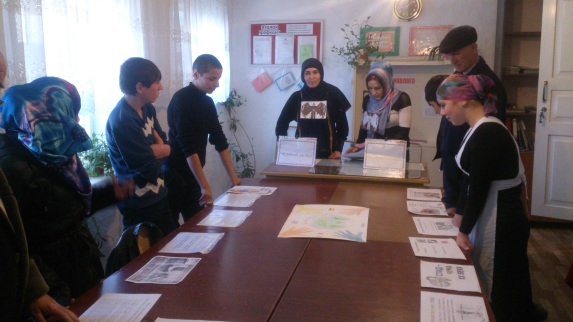 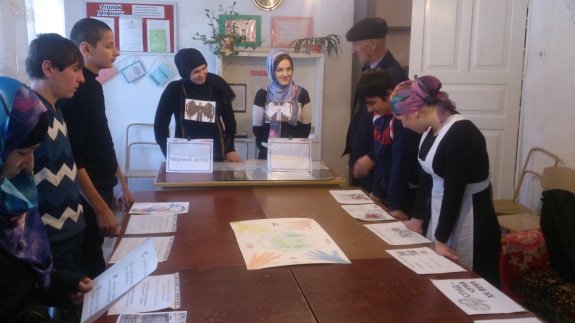                                                    Кл.час «Что такое –СПИД»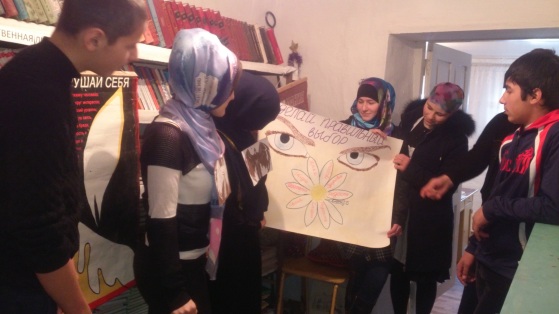 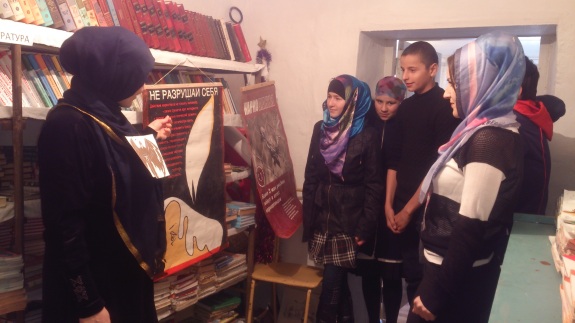                         -оформление школьного стенда;     Выставка в библиотеке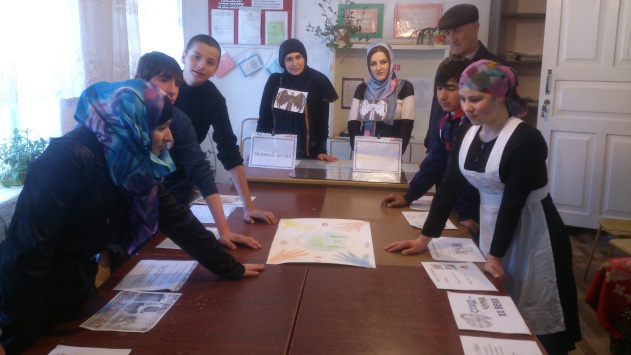 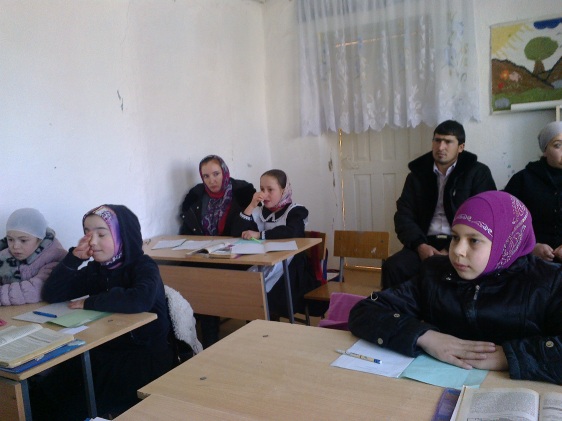                                                                                              -проведение пятиминуток на уроках ОБЖ;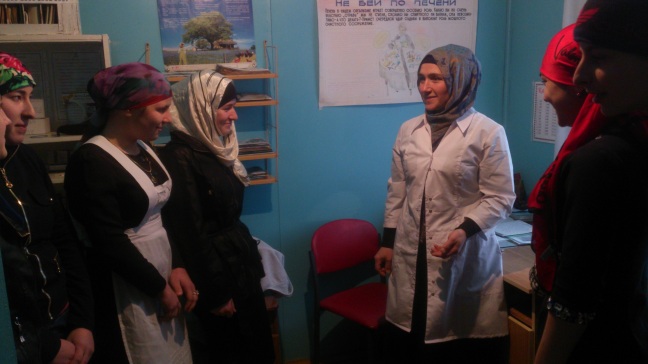 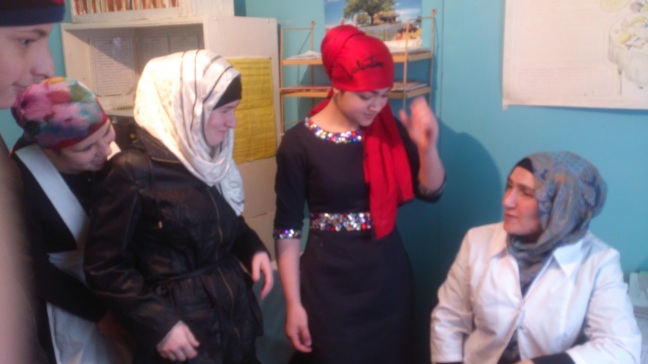  встреча с врачом наркологом Карамахинской больницы на тему: «Что такое ВИЧ и СПИД»Психолог      ___________________ Амирбекова З.М №МероприятияСрок проведенияКлассыОтветственный1.Информирование учащихся о проведении Всероссийской акции, приуроченных к Всемирному Дню борьбы со СПИДом.До 1 декабря8-9классыСоц. Педагог Курбанова Л.Т.2-оформление школьного стенда;Выставка в библиотекеДо 2-4 декабря 7-9 классыКурбанова Л.Т..Амирбекова З.3-проведение пятиминуток на уроках ОБЖ;В течении месяца7-9 классыАтаев А.А4-радио –передача на тему: «Формирование толерантного отношения к ВИЧ-позитивным людям»1 декабря 8-9 классы ПсихологАмирбекова З.М5Организованна встреча с врачом наркологом Карамахинской больницы на тему : «Что такое ВИЧ и СПИД»29 ноября9-классНасирханов Т.М6Проведены интернет – уроки в старших классах.С 1-5 декабря8-9психологУчителяь ОБЖ7Кл.час «Что такое –СПИД»2 декабря8-9 клКурбанова Л.Т